СОВЕТ ДЕПУТАТОВТОЛСТОЙ-ЮРТОВСКОГО СЕЛЬСКОГО ПОСЕЛЕНИЯ 
ГРОЗНЕНСКОГО МУНИЦИПАЛЬНОГО РАЙОНА ЧЕЧЕНСКОЙ РЕСПУБЛИКИ ЧЕТВЕРТОГО СОЗЫВАР Е Ш Е Н И Е03 мая 2023 года			с.Толстой-Юрт					№ 06Об утверждении схемы многомандатного избирательного округа по выборам депутатов Совета депутатов Толстой-Юртовского сельского поселения Грозненского муниципального районаВ соответствии с пунктом 2 статьи 18 Федерального закона от 12 июня 2002г. № 67-ФЗ «Об основных гарантиях избирательных прав и права на участие в референдуме граждан Российской Федерации», частью 3 статьи 8 Закона Чеченской Республики от 29 декабря 2014 г. № 59-РЗ «О выборах депутатов представительных органов муниципальных  образований в Чеченской Республики», и на основании постановления от 23.04.2023 г. № 323/41-5 территориальной избирательной комиссии Грозненского района  «Об определении схемы многомандатного избирательного округа по выборам депутатов Совета депутатов Толстой-Юртовского сельского поселения Совет депутатов Толстой-Юртовского  сельского поселения Грозненского муниципального района Чеченской Республики четвертого созываРЕШИЛ:1. Утвердить схему многомандатного избирательного округа по выборам депутатов совета депутатов Толстой-Юртовского сельского поселения Грозненского муниципального района согласно приложениям 1 и 2.2. Настоящее решение подлежит опубликованию на официальном интернет-сайте администрации Толстой-Юртовского сельского поселения.3. Настоящее решение вступает в силу с момента его подписания.Глава Толстой-Юртовскогосельского поселения						И.С-А. ГорсултановПриложение №1к решению Совета депутатовТолстой-Юртовского сельского поселенияот 03 мая 2023 года № 06Схемамногомандатного избирательного округа по выборам депутатов Совета депутатов Толстой-Юртовского сельского поселения Грозненского муниципального района Чеченской Республики Приложение №2к решению Совета депутатовТолстой-Юртовского сельского поселенияот 03 мая 2023 года № 06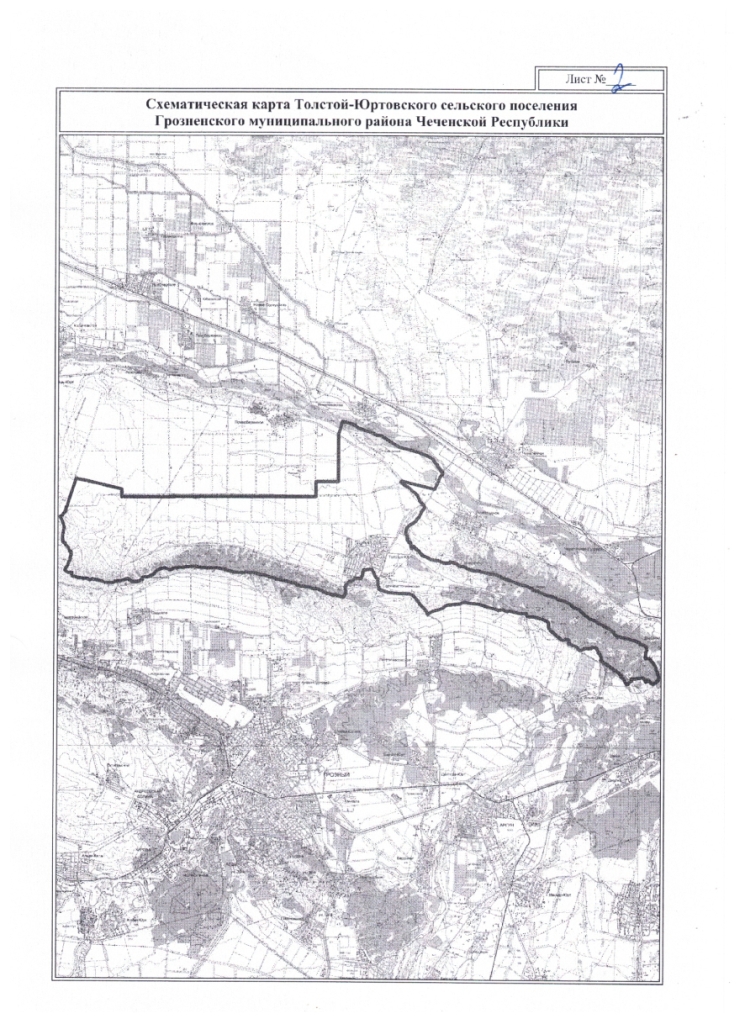 №п/пНаименование округаОбозначение границы округа, описание округаЧислоизбирателей вокругеКоличестводепутатскихмандатов вокругеМестонахождениекомиссии, организующей выборыПримечание12345671Толстой-Юртовский многомандатный избирательныйокругВ границы округа входит вся территория Толстой-Юртовского сельского поселения608214с.Толстой-Юрт, ул.Кадырова, 12 